(паспорт, вид на жительство и др.)                                        (Номер документа)Информация об обработке персональных данных:1. Личность и контактные данные: Общество с ограниченной ответственностью «БУТС», рег. № 40103003630, юридический адрес: улица Лачплеша 125, Рига, LV-1003, телефон: +371 67221736, эл. почта: info@buts.lv;2. Контактная информация специалиста по защите персональных данных: электронная почта info@fpda.lv;3. Целью обработки персональных данных является организация и обработка образовательного контента.4. Правовой основой для обработки персональных данных является Регламент (ЕС) 2016/679 Европейского парламента и Совета (27 апреля 2016 г.) о защите физических лиц в отношении обработки персональных данных и бесплатного . такой оборот данных и который отменяет Директиву 95/46/ЕС (Общий регламент по защите данных) (далее именуемый Регламентом), статья 6, первый абзац, подпункты а) и б).5. Персональные данные не будут отправляться за пределы Европейского Союза или Европейской экономической зоны.6. Персональные данные будут обрабатываться и храниться столько времени, сколько необходимо в соответствии с применимыми законами и правилами.7. Заявитель имеет право осуществлять свои законные права, соблюдая правила.* Указывает, должен ли быть указан персональный код в документе, удостоверяющем образование, в соответствии с требованиями нормативных актов.Ответственность за правильность и разборчивость указанных данных несет заявитель.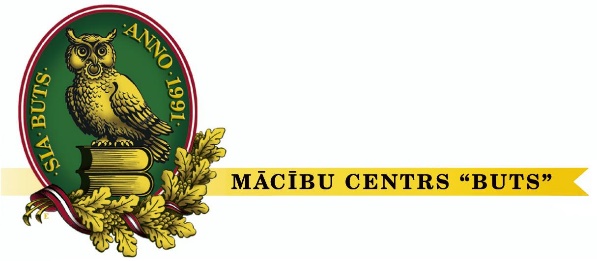 (filiāle/nodaļa)(filiāle/nodaļa)(filiāle/nodaļa)Заявление(заполняется ПЕЧАТНЫМИ БУКВАМИ)Заявление(заполняется ПЕЧАТНЫМИ БУКВАМИ)Заявление(заполняется ПЕЧАТНЫМИ БУКВАМИ)Заявление(заполняется ПЕЧАТНЫМИ БУКВАМИ)Заявление(заполняется ПЕЧАТНЫМИ БУКВАМИ)Заявление(заполняется ПЕЧАТНЫМИ БУКВАМИ)Заявление(заполняется ПЕЧАТНЫМИ БУКВАМИ)Заявление(заполняется ПЕЧАТНЫМИ БУКВАМИ)Заявление(заполняется ПЕЧАТНЫМИ БУКВАМИ)Имя, фамилия:Персональный код*:Дата рождения: _____________Прошу записать меня на образовательную программу:Дата рождения: _____________Прошу записать меня на образовательную программу:(название образовательной программы)(название образовательной программы)(название образовательной программы)(название образовательной программы)Адрес проживания:Контактный телефон:Эл. почта :Эл. почта :Эл. почта :Эл. почта :Наименование документа, удостоверяющего личность Наименование документа, удостоверяющего личность Наименование документа, удостоверяющего личность Наименование документа, удостоверяющего личность Наименование документа, удостоверяющего личность Наименование документа, удостоверяющего личность Наименование документа, удостоверяющего личность Наименование документа, удостоверяющего личность _____________________________________________________________________________________________________________________________________________________________________________________________________________________________________________________________________________________________________________________________________________________Дата подачи:Подпись: